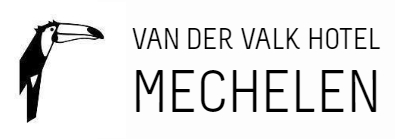 Reservation formDear guest,We have the pleasure to welcome you in Van der Valk hotel Mechelen!This reservation form must be returned by the 31-01-2023 at the latest.Company: Zorgnet Icuro Group code : MEC-GF5136Guest name:………………………………………………………….Email : …………………………………………………………………..Arrival Date ( check-in as from 3PM): 27/04Number of nights: 1 (extra night on request/ availability) Departure Date ( check-out until 11AM):  28/04Please note that rooms are reserved for the night of the 27/04/2023. Additional nights depend on availability and can be at a different rate. Please do note your required number of nights.Room type: Depends on the availability Rate per room per night: 27/04 : 159,€00 per room per night, including breakfast, excl 5,30€ city tax per room per night Cancellation policy:Free cancellation until 15/02. After 15/02 the reservation becomes non-refundable and non-changeable. In order to guarantee your reservation, we kindly ask you to pay in advance.We will send you a payment link via email.In case you should have any further questions, do not hesitate to contact us! 015 65 01 65info@hotel-mechelen.beWe look forward to welcoming you in our hotel!Kind regards,Team Van der Valk hotel Mechelen** Reservations made after 31/01 will receive 12% discount on the best available rate (instead of the fixed price from above) when making use of this form. 